Chers parents et mes chers élèves, Si vous désirez m’envoyer des photos du travail que vous faites sur ma boite mail n’hésitez pas. Visio l’après-midi.  Voici le travail du Mercredi 27 mai :Rituels : sur le cahier vertVocabulaire : Fais un dessin illustrant les expressions suivantes et essaye d’expliquer ce qu’elles signifient : Poser un lapin. Ne pas venir au rendez-vous.Avoir un coup de foudre. Etre éperdument amoureux.Avoir une mémoire d'éléphant. Avoir beaucoup de mémoireCalculs : à poser et à résoudre sur le cahier vertAnglais : Réécouter la chanson de l’alphabet en anglais afin de le mémoriser : https://www.youtube.com/watch?v=4_hgFcLM9RgEcouter la bande sonore et écrire les lettres que je dicte : (les lettres signifient un mot)HAMBURGERDictéeMots de la semaine pour mercredi 27 mai :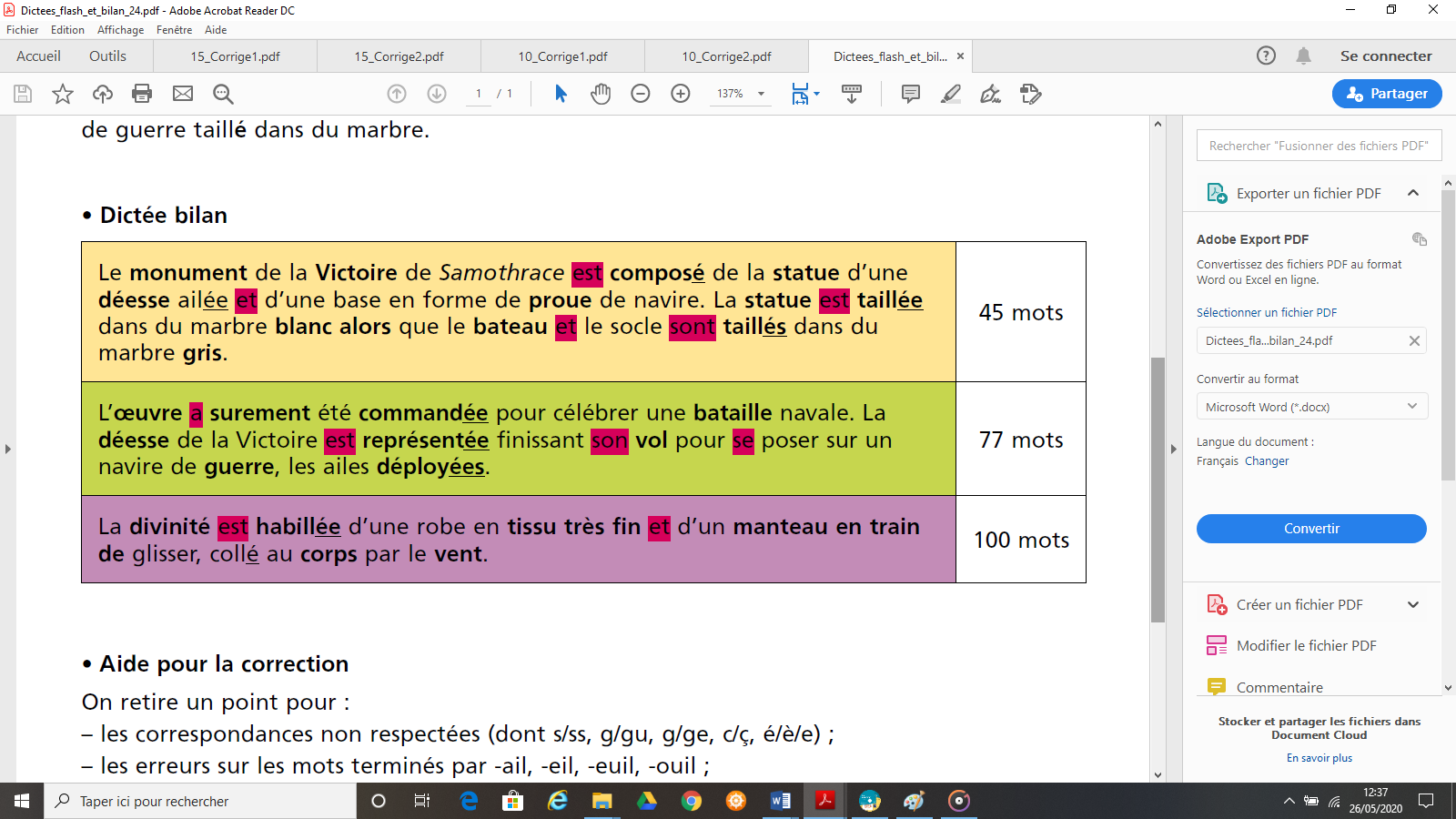 Géographie Consommer de l’électricité : répondre aux questions puis lire et apprendre le bilan. 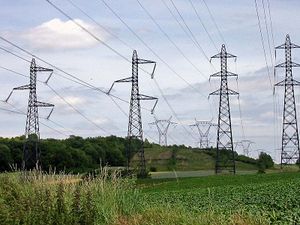 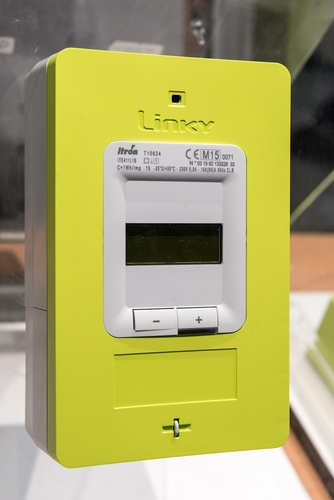 Cm12 563 800 + 1 456 923 = 4 020 723456 285 / 5 = 91 257563 259 – 330 526 = 232 733Cm2456 259 + 245 956 + 56 924 + 4 529 + 429 = 764 097236 982 x 408= 96 688 656366 259 – 269 533 =  96 726le monument, la victoire, une statue, un dieu, une déesse, la proue, un bateau, une œuvre, la bataille, un vol, la guerre, la divinité, un tissu, un manteau, le corps, le vent, composer, ailer, tailler, commander, représenter, déployer, habiller, blanc, gris, fin, alors, surement, très, en train de